.Heel Toe Struts, Rocking Chair, ¼ Rock Turn, Weave Turn ¼ RRESTART: 	Wall 7*** facing 6:00 R Heel Toe Strut ¼ R to 9:00½ Pivot Turn Step Fwd, ½ Pivot Turn Step Fwd, Side, Tap, Side, Tap, Side, Together, Side, TapRESTART: 	wall 3 facing 12:00 Step together LSide, Tap, Side, Tap, Side, Together, Back, Side, Together, Fwd, ¼ Pivot Turn, Cross¼ Step Back, ¼ Step Side, Cross, ¼ Step Back, ¼ Side, Cross, ¼ Step Back,1/4 Rock Side, ¼ Rock Fwd Tap, ¼ Step Fwd, Step Fwd(From this position facing 3:00 this is a turning weave travels to L side to finish facing 9:00)TAG: Dance through wall 8, wall 9 facing 6:00 dance the first 4 & counts and restart facing 6:00Thank you Debbie for bringing the song to my attention!Contact: 0412 723 326 lassoo@optusnet.com.au  -  www.kerrigan.com.au/Kiss Me Goodnight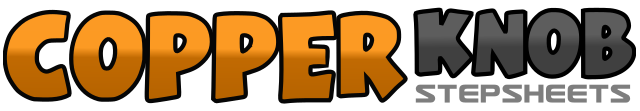 .......Count:32Wall:4Level:Improver.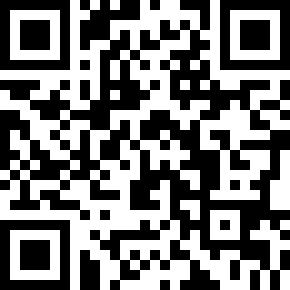 Choreographer:Sandy Kerrigan (AUS) - February 2011Sandy Kerrigan (AUS) - February 2011Sandy Kerrigan (AUS) - February 2011Sandy Kerrigan (AUS) - February 2011Sandy Kerrigan (AUS) - February 2011.Music:Always Kiss Me Goodnight - Amber Lawrence : (CD: When It All Comes Down)Always Kiss Me Goodnight - Amber Lawrence : (CD: When It All Comes Down)Always Kiss Me Goodnight - Amber Lawrence : (CD: When It All Comes Down)Always Kiss Me Goodnight - Amber Lawrence : (CD: When It All Comes Down)Always Kiss Me Goodnight - Amber Lawrence : (CD: When It All Comes Down)........1&2&R Heel Toe Strut Fwd, L Heel Toe Strut Fwd3&4&Rock Fwd R, Replace Back to L, Rock Back R, and Replace Fwd to L5&6Rock Fwd R, Replace Back to L, ¼ R Step R to R7&8&Cross L over R, Step R to R, Cross L Behind R, ***¼ R Step Fwd R to 6:001&2,3&4Step Fwd L, ½ Pivot Turn R, Step Fwd L, Step Fwd R, ½ Pivot Turn L, Step Fwd R** 6:005&6&Step L to L, Tap R Together, Step R to R, Tap L Together7&8&Step L to L, Step Together R, Step L to L, Tap R Together (attitude)1&2&Step R to R, Tap L Together, Step L to L, Tap R Together3&4Step R to R, Step Together L, Step Back R5&6Step L to L, Step Together R, Step Fwd L (boxing)7&8Step Fwd R, ¼ Pivot Turn L, Cross R over L 3:001&2¼ R Step Back L, ¼ R Step R to R, Cross L over R 3:003&4¼ L Step R, ¼ L Step L to L, Cross R over L5&6¼ R Step Back L, ¼ R Rock R to R, Turning ¼ L wt to L foot in place (rock turn) 6:00&78Tap R next L, Turning ¼ R Step Fwd R, Step Fwd L 9:00